Publicado en Valencia el 24/07/2017 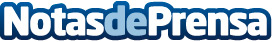 La publicidad impresa cumple 100 añosA principios del siglo XX la publicidad empezó a surgir en los diarios locales y nacionales. Aunque es verdad que su periodo de mayor auge en España fue durante la instauración de la democracia, donde los periódicos comenzaron a alcanzar volúmenes de tiradas inesperados y los publicistas aprovecharon el tirónDatos de contacto:Publikea.es601 00 10 06Nota de prensa publicada en: https://www.notasdeprensa.es/la-publicidad-impresa-cumple-100-anos_1 Categorias: Finanzas Comunicación Marketing Emprendedores E-Commerce http://www.notasdeprensa.es